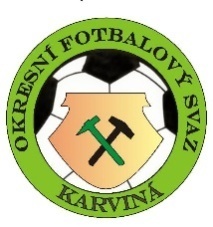                                                    Okresní fotbalový svaz Karviná                                                         Univerzitní náměstí 242                                                        733 01 Karviná - Fryštát                                                        Sportovně-technická komise                                                       Zápis č. 23 - SR 2020-2021Za podmínek dodržující bezpečnostní opatření dle nařízení vlády ČR              Členové: p. Ličík Jaroslav, Bebenek Jiří, Špička Petr              Omluveni: p. Osvald Jozef              Hosté: p. Lincer Jiří předseda OFS KarvináSTK OFS bere na vědomí:             - Rozhodnutí vlády ČR, zápisy příslušných komisi OFS Karviná, MSKFS, VV OFS Karviná a FAČR             - Ukončení činnosti místopředsedy VV FC SLAVIA MichálkoviceZměna termínu a místa utkání:Organizační + různé:  - STK vypracovala s pomocí zápisků bývalého dlouholetého člena a předsedy STK p. Wojnara Pavla,archivní tabulky za chybějící léta. Po kontrole s předsedou a sekretářem budou k dispozici pro zájemce na stránkách OFS Karviná. STK touto cestou moc děkuje za zapůjčení podkladů p. Jozefovi Moškovi, zeťovip. Wojnara.    Zprávy generálního sekretáře FAČRu    JUDr Jana Paulyho              V rámci aktuálního vývoje si ve vládních opatření, vláda ČR umožňuje využití venkovních hřišť                 tak, že:  a. trénovat lze pouze ve dvojicích,  b. dvojic může být nanejvýš 6 (celkem tedy 12 osob),  c. dvojice musí dodržovat rozestupy alespoň ,  d. není nutné používat roušky ani respirátory,  e. vnitřní prostory (šatny, sprchy atd.) jsou uzavřeny.  - STK OFS Karviná bere na vědomí ukončení činnosti místopředsedy VV FC SLAVIA Michálkovice p. Dušana Janírka a děkuje mu za vynikající spolupráci za uplynulé období a přeje mu pevné zdraví a spokojenosti do dalších let. S dalšími organizačními pokyny v souvislosti s našimi týmy upozorňujeme      kluby OFS Karviná je nutnost se obracet na předsedu VV SLAVIA Michálkovice Tomáše Homolu.  - Dovolte nám, abychom vás informovali, že STK OFS Karviná má připravené rozlosování pro jarní soutěže OFS Karviná SR 2020/2021. Na základě současné situace COVID-19, rozlosování jara 2021 bude k dispozici po zahájení rozvolnění koronavirové situace. Dle termínů rozvolňování stanovených vládou STK OFS rozhodne, zda se dohraje pouze podzimní část soutěže, nebo zahájíme i jarní část.              - STK OFS Karviná upozorňuje kluby OFS Karviná na povinnost podání žádosti o změnu               hracího dne, času a pořadatelství pro jednotlivá utkání jarní části SR, vyplňovat pouze               elektronicky přes IS.FOTBAL.CZ             Předpokládané termíny zasedání komise STK OFS Karviná na 1 pololetí r. 2021                 Příští zasedání STK OFS Karviná se uskuteční dle telefonické domluvy v budově ČUS,                 Universitní náměstí 242 Karviná Fryštát. Pozvánky nebudou zasílány!!!                   V Karviné dne 15.4.2021                                                Ličík Jaroslav                   zapsal: Bebenek Jiří                                            předseda STK OFS KarvináLeden      14.Únor       4.       25.Březen      11.      18.       25.Duben       1.      15.      29.Květen       6.      13.       20.      27.Červen       3.      10.      17.       24.